Материал для дистанционного обучения в 3 «Б» классе на 27 – 30 апреля по технологии.Урок 1. Тема «Симметричное вырезание»	Ребята, начинаем новую тему. Эта работа будет выполняться за два урока. Предлагаю инструкцию. Для урока 1.Посмотри на приложение. Приготовь:2 листа зелёного (чёрного, синего картона). Можно использовать плотную цветную бумагу.Белый (зелёный) лист бумаги, ножницы, клей, простой карандаш. Белую (зелёную) бумагу сложи пополам и у линии сгиба простым карандашом  нарисуй ель, куст, сосну, луну (солнце), так как показано в приложении. Будь внимателен, у каждого предмета должно быть по 2 линии.Вырежи деревья и кустарник. У тебя получится 2 заготовки: одна –целое дерево, вторая – его силуэт.Из оставшейся бумаги сделай траву.Урок 2. Тема «Симметричное вырезание»	Инструкция для урока 2.Приготовь два листа картона (плотной бумаги).Расположи на первом листе все детали целых предметов (смотри приложение).Расположи на втором листе все силуэты так, чтобы они располагались вниз и друг против друга (смотри приложение).Приклей, оформи работу.Форма контроля: поделка сдаётся (предварительно) 7 мая.                                                               Приложение. 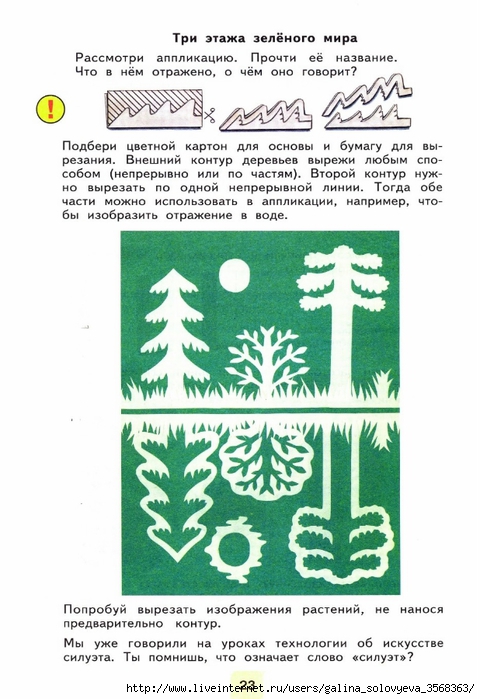 